ПОЛОЖЕНИЕо VI Краевом конкурсе «Музыкальный эрудит»Общие положения:VI Краевой конкурс «Музыкальный эрудит» проводится находкинским филиалом государственного автономного профессионального образовательного учреждения «Приморский краевой колледж искусств» в целях:выявления заинтересованных и музыкально одарённых
учащихся, расширения их музыкального кругозора и содействия творческому развитию;повышения уровня мотивации к обучению по музыкально-теоретическим предметам; профессиональной ориентации школьников на музыкальные специальности; совершенствования методики преподавания, укрепления межпредметных связей, творческого общения преподавателей, обмена опытом, повышения профессиональной квалификации.К участию допускаются ученики ДМШ, ДШИ и других образовательных учреждений (6-8 классы – восьмилетнее обучение, 4-5 классы – пятилетнее обучение). Задания ориентированы на базовый уровень типовых программ по сольфеджио и музыкальной литературе. Специальная подготовка учащихся к конкурсу преподавателями не требуется, учитывается общая музыкальная эрудиция и творческий потенциал детей.Условия проведения:Конкурс проводится на основе лично-командных соревнований.Победители конкурса в личном первенстве определяются по сумме баллов. В командном первенстве победители определяются по сумме баллов, набранных командой, и средним баллом за индивидуальные задания.Решением жюри учреждаются специальные призы за выполнение отдельных заданий; призовые места могут быть поделены между двумя и более командами или не присуждаться никому.Количество команд, представляющих каждую школу, не ограничено. Количественный состав команды определяется образовательным учреждением. Команда должна иметь название, представленное посредством музыки. Конкурсные заданияУстное сообщение (на одну из предложенных тем либо на тему, сформулированную самостоятельно – 5-7 минут):«Мой любимый композитор»;«Мои предпочтения в музыке»;«Самое яркое музыкальное событие в моей жизни»;«Музыканты-исполнители (вокалисты и инструменталисты)»;«Музыкальный фольклор (разных стран или одной страны)»;«Музыкальные жанры – оперетта, шансон, джаз, рок (на выбор)».Конкурс на лучшее знание произведений Л. Бетховена (спеть или сыграть темы).Жанрово-стилевая викторина (определить жанр, эпоху, стиль, автора и название произведения).Тембровая викторина (назвать инструменты, исполняющие музыкальные фрагменты).Подобрать аккомпанемент к предложенной мелодии (выполняется заранее, исполняется на конкурсе):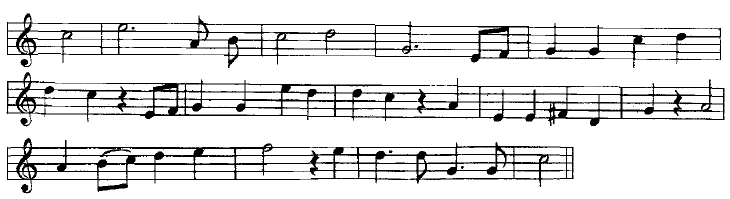 «Музыкальная шкатулка» с нотными примерами из курса музыкальной литературы для чтения с листа.«Музыкальный эрудит» (разнообразные задания по теории и истории музыки).Место и сроки проведения:VI Краевой конкурс «Музыкальный эрудит» проводится 24 февраля 2021 г. в филиале Приморского краевого колледжа искусств (г. Находка, ул. 25 Октября, 13).Регистрация участников с 10 до 11 час.Начало в 11 час.Взнос предназначен для покрытия организационных расходов на подготовку и проведение конкурса. Сумма составляет: 1500 руб. на одного участника либо 2500 руб. на команду (конкретный вариант оплаты выбирается направляющей организацией). Примеры:команда из двух и более человек – 2500 руб.;один участник, представляющий учебное заведение – 1500 руб.Организационный взнос производится до 15 февраля 2021 г. в безналичной форме. Договор и счёт можно получить в бухгалтерии Находкинского филиала ГАПОУ ПККИ – тел. 8 (4236) 62-59-13.Банковские реквизиты:государственное автономное профессиональное образовательное учреждение «Приморский краевой колледж искусств» (ГАПОУ «ПККИ») 690039 г. Владивосток, ул. Русская, 40ИНН 2539009825 , КПП 254301001МИНФИН Приморского края (ГАПОУ «ПККИ», л/сч  30206У21970)Дальневосточный ГУ Банка России //УФК по Приморскому краю г. Владивостокр/сч  03224643050000002000кор/сч  40102810545370000012       БИК 010507002ОКТМО 05701000КБК 00000000000000000130Почтовый адрес филиала ГАПОУ «ПККИ» в г. Находке:692909 г. Находка, ул.25 Октября д.13   Тел.: 8(4236) 625911Проезд, питание и проживание осуществляется за счёт направляющей стороны. Гостиница заказывается самостоятельно.Гостиницыг. Находка, Находкинский проспект, 44, Остановка автобуса «Тихоокеанская», Политехнический колледж (бывшее ГПТУ № 18). Телефон: 8 914-960-34-32 – Ольга Анатольевна, 8 (4236) 65-60-15 – вахта.Заявки на участие по прилагаемой форме направляются 
до 15 февраля 2021 г. (заявки, поступившие позднее, не рассматриваются).Заявки направляются по адресу:. Находка, ул. 25 Октября, 13.Тел/факс: 8 (4236) 62-59-24
           е-mail:    metodist-2@yandex.ruсайт http://nakhodka-music.ru/ОбразецзаявкАФамилия, имя, отчество участника ____________________________________________________________________________________________________________________

Дата, месяц, год рождения _________________________________________________

Адрес (с указанием почтового индекса), тел. ___________________________________________________________________________________________________________ 
Специальность____________________________________________________________Адрес места учёбы (с указанием почтового индекса) 
_________________________________________________________________________(тел., факс, e-mail места учёбы)Срок обучения____________________________________________________________ФИО педагога __________________________________________________________________________________________________________________________Адрес (с указанием почтового индекса) ______________________________________________________________________________________________________________(тел., факс, e-mail)7.  Плательщик______________________________________________________________                                      (ФИО или наименование организации) ________________________________________________________________________Ф.И.О., подпись заполнившего заявку«____»____________2021 г.Дата заполнения